ՈՐՈՇՈՒՄ N 126-Ն30 ԴԵԿՏԵՄԲԵՐԻ 2020թ.ՀԱՅԱՍՏԱՆԻ  ՀԱՆՐԱՊԵՏՈՒԹՅԱՆ  ՍՅՈՒՆԻՔԻ ՄԱՐԶԻ  ԿԱՊԱՆ ՀԱՄԱՅՆՔԻ  ՎԱՐՉԱԿԱՆ ՏԱՐԱԾՔՈՒՄ ՇԻՆԱՐԱՐԱԿԱՆ ԵՎ ԽՈՇՈՐ ԵԶՐԱՉԱՓԻ ԱՂԲԻ ՀԱՎԱՔՄԱՆ ԵՎ ՓՈԽԱԴՐՄԱՆ ԹՈՒՅԼՏՎՈՒԹՅԱՆ ՏՐԱՄԱԴՐՄԱՆ ՊԱՅՄԱՆՆԵՐԸ ԵՎ ԿԱՐԳԸ ՍԱՀՄԱՆԵԼՈՒ ՄԱՍԻՆ Ղեկավարվելով «Տեղական ինքնակառավարման մասին» օրենքի 18-րդ հոդվածի 1-ին մասի 20-րդ կետով, «Աղբահանության և սանիտարական մաքրման մասին» օրենքի 8-րդ հոդվածի 5-րդ մասով և  հաշվի առնելով համայնքի ղեկավարի առաջարկությունը, Կապան համայնքի ավագանին որոշում է.1. Սահմանել Հայաստանի Հանրապետության Սյունիքի մարզի Կապան համայնքի վարչական տարածքում շինարարական և խոշոր եզրաչափի աղբի հավաքման և փոխադրման թույլտվության տրամադրման պայմանները և կարգը՝ համաձայն հավելվածի: 2. Սույն որոշումն ուժի մեջ է մտնում պաշտոնական հրապարակմանը հաջորդող օրվանից։ Կողմ( 10 )`ԱՆՏՈՆՅԱՆ ԱՐԵՆ                                       ԿԱՐԱՊԵՏՅԱՆ ՄԱՆԱՍ                 ԱՍՐՅԱՆ ՎԱՉԵ				            ՀԱՐՈՒԹՅՈՒՆՅԱՆ ԿԱՄՈ ԳԵՎՈՐԳՅԱՆ ՎԱՐԴԱՆ                              ՄԱՐՏԻՐՈՍՅԱՆ ԿԱՐԵՆ            ԴԱՎԹՅԱՆ ՆԱՐԵԿ                                      ՄԵՍՐՈՊՅԱՆ ՆԱՊՈԼԵՈՆ	   ԴԱՎԹՅԱՆ ՇԱՆԹ	                                 ՄՈՎՍԻՍՅԱՆ ԺԱՆ                      Դեմ ( 0 )Ձեռնպահ ( 0 )                   ՀԱՄԱՅՆՔԻ ՂԵԿԱՎԱՐ   		           ԳԵՎՈՐԳ ՓԱՐՍՅԱՆ2020թ. դեկտեմբերի 30ք. Կապան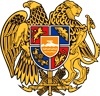 ՀԱՅԱՍՏԱՆԻ ՀԱՆՐԱՊԵՏՈՒԹՅՈՒՆ
ՍՅՈՒՆԻՔԻ ՄԱՐԶ
ԿԱՊԱՆ  ՀԱՄԱՅՆՔԻ  ԱՎԱԳԱՆԻ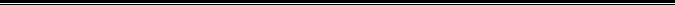 